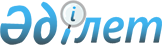 О проекте Указа Президента Республики Казахстан "О подписании Письма-соглашения между Республикой Казахстан и Азиатским Банком Развития относительно поправок к Соглашению о займе № 2967-KAZ (Обычные операции) (Инвестиционная программа ЦАРЭС Коридор 2 [участки в Мангистауской области] – Проект 2) между Республикой Казахстан и Азиатским Банком Развития"Постановление Правительства Республики Казахстан от 25 мая 2017 года № 289
      Правительство Республики Казахстан ПОСТАНОВЛЯЕТ:
      внести на рассмотрение Президента Республики Казахстан проект Указа Президента Республики Казахстан "О подписании Письма-соглашения между Республикой Казахстан и Азиатским Банком Развития относительно поправок к Соглашению о займе № 2967-KAZ (Обычные операции) (Инвестиционная программа ЦАРЭС Коридор 2 [участки в Мангистауской области] – Проект 2) между Республикой Казахстан и Азиатским Банком Развития". О подписании Письма-соглашения между Республикой Казахстан и Азиатским Банком Развития относительно поправок к Соглашению о займе № 2967-KАZ (Обычные операции) (Инвестиционная программа ЦАРЭС Коридор 2 [участки в Мангистауской области] – Проект 2) между Республикой Казахстан и Азиатским Банком Развития
      В соответствии со статьей 8 Закона Республики Казахстан от 30 мая 2005 года "О международных договорах Республики Казахстан" ПОСТАНОВЛЯЮ:
      1. Одобрить прилагаемый проект Письма-соглашения между Республикой Казахстан и Азиатским Банком Развития относительно поправок к Соглашению о займе № 2967-KАZ (Обычные операции) (Инвестиционная программа ЦАРЭС Коридор 2 [участки в Мангистауской области] – Проект 2) между Республикой Казахстан и Азиатским Банком Развития.
      2. Уполномочить Министра финансов Республики Казахстан Султанова Бахыта Турлыхановича подписать от имени Республики Казахстан Письмо-соглашение между Республикой Казахстан и Азиатским Банком Развития относительно поправок к Соглашению о займе № 2967-KАZ (Обычные операции) (Инвестиционная программа ЦАРЭС Коридор 2 [участки в Мангистауской области] – Проект 2) между Республикой Казахстан и Азиатским Банком Развития, разрешив вносить изменения и дополнения, не имеющие принципиального характера.
      3. Настоящий Указ вводится в действие со дня его подписания.
      Г-ну Бахыту Султанову
Министру финансов
Министерство финансов
Пр. Победы 11, Астана, 010000
Республика Казахстан
      Уважаемый г-н Султанов,
      Предмет: Заем № 2967-KAZ: Инвестиционная программа ЦАРЭС Коридор 2 [участки в Мангистауской области] – Проект 2 – Поправки к Соглашению о займе
      1. Данное письмо направляется относительно Соглашения о займе (Обычные операции) от 18 июня 2013 года между Республикой Казахстан ("Заемщик") и Азиатским Банком Развития ("АБР") ("Соглашение о займе") для вышеуказанного проекта. Все прописанные обозначения, используемые, но не определенные в данном документе, будут иметь значение, определенное в Соглашении о займе, если содержание не требует другого значения. 
      2. 10 июля 2015 года, 18 января 2016 года и 9 февраля 2017 года АБР одобрил изменения в проект с целью включения (i) реконструкции участка автодороги Жетыбай − Жанаозен (км 0-73); (ii) финансирования услуг консультанта по управлению проектом с целью оказания содействия в надзоре и мониторинге проекта; и (iii) перераспределения средств займа для финансирования этих изменений. Для введения в действие данных изменений АБР предлагает внести следующие поправки в Соглашение о займе:
       (i) подпункты (а) и (b) пункта 3 приложения 1 (Описание проекта) Соглашения о займе доработать в следующей редакции:
       "(а) реконструкция (i) порядка 170 км участка дороги (от км 632.3 до км 802 между населенным пунктом Шетпе и городом Актау; и (ii) порядка 73 км участка дороги (км 0-73) между Жетыбай и Жанаозеном автомобильной дороги "Жетыбай − Жанаозен − Фетисово − гр. Республики Туркменистан (на Туркменбаши)"; и"
       "(b) надзор за строительством и управление проектом;"
       (ii) таблицу, указанную в дополнении к приложению 3 Соглашения о займе, доработать и заменить прилагаемым приложением к данному письму о поправках к Соглашению о займе. 
      3. За исключением положений, указанных в данном Письме-соглашении, само Соглашение о займе не меняется. 
      4. Просим указать согласие Заемщика на внесение поправок, указанных в данном Письме-соглашении, и на условия данного Письма-соглашения путем подписания обоих оригиналов Письма-соглашения в месте, указанном внизу. Просьба оставить один экземпляр подписанного Письма-соглашения для своего пользования и вернуть другой в АБР. Поправки, указанные в данном Письме-соглашении, вступят в силу на дату получения АБР скрепленного подписью оригинала Письма-соглашения. 
      С уважением,
      _______________________________________
 Шон О’Салливан
Генеральный Директор 
Департамент Центральной и Западной Азии
      Принимаю и одобряю.
      За и от имени Республики Казахстан
Имя: _________________________________
Должность: ___________________________
Дата: ________________________________
      Копия: Ж. Касымбеку, Министру по инвестициям и развитию Республики Казахстан
      Р. Скляру, вице-министру по инвестициям и развитию Республики Казахстан
      Р. Бекетаеву, вице-министру финансов Республики Казахстан 
      М. Пшембаеву, председателю Комитета автомобильных дорог Министерства по инвестициям и развитию Республики Казахстан
      *не включая налог на добавленную стоимость, взимаемый на территории Заемщика
      Примечание РЦПИ!
Далее прилагается текст Письма-соглашения на английском языке.


					© 2012. РГП на ПХВ «Институт законодательства и правовой информации Республики Казахстан» Министерства юстиции Республики Казахстан
				
      Премьер-Министр 
Республики Казахстан 

 Б. Сагинтаев

      Президент 
Республики Казахстан 

 Н.Назарбаев
ОДОБРЕН
Указом Президента
Республики Казахстан
от 2017 года №Проект9 февраля 2017 годаПриложение
РАСПРЕДЕЛЕНИЕ И СНЯТИЕ СРЕДСТВ ЗАЙМА 
(Инвестиционная Программа ЦАРЭС Коридор 2 [участки в Мангистауской области] – Проект 2)

Категория
Категория
Категория
Финансирование АБР
Номер
Наименование
Общая сумма, выделенная для финансирования АБР ($),

категория
Основа для снятия со счета займа
1
Работы
328,800,178
100 % от общих заявленных расходов*
2
Консалтинговые услуги
9,199,822
100 % от общих заявленных расходов*
3
Непредвиденные расходы
33,300,000
100 % от общих заявленных расходов*
Итого
371,300,000